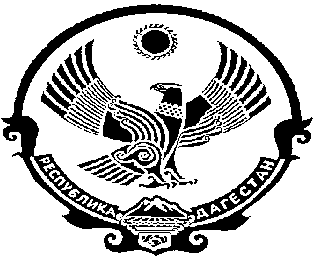 АДМИНИСТРАЦИЯ МУНИЦИПАЛЬНОГООБРАЗОВАНИЯ«БЕЖТИНСКИЙ УЧАСТОК»368410, Республика Дагестан, Цунтинский район, с. Бежтат.:(872 2)55-23-01, 55-23-02, ф. 55-23-05, bezhta-mo@mail.ru,  admin@bezhta.ru  ПОСТАНОВЛЕНИЕ                         11 февраля   2016г.        с. Бежта             № 20-уОб утверждении положения "Об оплате труда техническихработников и работников, осуществляющих техническоеобеспечение деятельности органов местного самоуправленияАдминистрации МО «Бежтинский участок»            В целях упорядочения системы оплаты труда и материального стимулирования работников, осуществляющих техническое обеспечение деятельности органов местного самоуправления участка, руководствуясь частью 2 статьи 53 Федерального закона от 06.10.2003 № 131-ФЗ "Об общих принципах организации местного самоуправления в Российской Федерации" и в соответствии с постановлением Правительства Республики Дагестан от 28 апреля 2009г. №117 «О введении новых систем оплаты труда работников государственных учреждений Республики Дагестан»,           глава МО «Бежтинский участок» П О С Т А Н О В Л Я Е Т:          1. Утвердить Положение "Об оплате труда технических работников и работников, осуществляющих техническое обеспечение деятельности органов местного самоуправления Администрации МО «Бежтинский участок»   в новой редакции согласно приложению к настоящему постановлению.2. Признать утратившим силу пункт 1 постановления главы Администрации МО «Бежтинский участок»  от 03.10.2006 № 234 "Об утверждении Положения об оплате труда работников, осуществляющих техническое обеспечение деятельности органов местного самоуправления Администрации МО «Бежтинский участок»3. Контроль исполнения настоящего постановления возложить на управляющего делами Администрации МО «Бежтинский участок» Магомедова М.М.                      Глава МО     «Бежтинский участок»				  Т. Нажмудинов                                                                                                                                УтвержденоПриложениек постановлениюглавы МО «Бежтинский участок»                                                                                     от 11февраля 2016г   №20-у     ПОЛОЖЕНИЕО ДЕНЕЖНОМ СОДЕРЖАНИИ ТЕХНИЧЕСКИХ РАБОТНИКОВ И РАБОТНИКОВ, ОСУЩЕСТВЛЯЮЩИХ ТЕХНИЧЕСКОЕ ОБЕСПЕЧЕНИЕ ДЕЯТЕЛЬНОСТИ ОРГАНОВМЕСТНОГО САМОУПРАВЛЕНИЯ АДМИНИСТРАЦИИ МО «БЕЖТИНСКИЙ УЧАСТОК»1. Общие положения1.1. Настоящее Положение разработано в соответствии с Федеральным законом от 06.10.2003 № 131-ФЗ "Об общих принципах организации местного самоуправления в Российской Федерации", Трудовым кодексом Российской Федерации и устанавливает систему оплаты труда и материального стимулирования труда технических работников и работников, осуществляющих техническое обеспечение деятельности органов местного самоуправления Администрации МО «Бежтинский участок»  , в целях упорядочения условий оплаты труда, обеспечения социальных гарантий и стимулирования качества и эффективности труда.1.2. Настоящее Положение распространяется на технических работников и работников, осуществляющих техническое обеспечение деятельности органов местного самоуправления Администрации МО «Бежтинский участок», Администрации МО «Бежтинский участок»   района и органов местного самоуправления.1.3. К работникам, осуществляющим техническое обеспечение деятельности органов местного самоуправления Администрации МО «Бежтинский участок», относятся:- секретарь-машинистка;- рабочий по обслуживанию зданий.1.4. К техническим работникам относятся:- водитель;- рабочий по уборке помещения;- сторож;- дворник.2. Денежное содержание2.1. Оплата труда технических работников производится в виде денежного содержания, являющегося основным средством их материального обеспечения.2.2. Денежное содержание технических работников состоит из должностного оклада (далее - оклад), ежемесячных и иных дополнительных выплат.2.3. Размеры окладов в рублях устанавливаются в следующих размерах:Наименование должности Разряд Размер должностного
оклада Водитель 4 разряд 2950,00Рабочий по уборке помещения 1 разряд2450,00 Сторож 1 разряд2450,00 Истопник1разряд 2450,00 Электрик3 разряд2700,002.4. Индексация окладов технических работников производится распоряжением главы   Администрации МО «Бежтинский участок»   в размерах и сроки, установленные для работников бюджетной сферы, и при наличии средств, предусмотренных на эти цели в бюджете участка.2.5. Оплата труда работников, осуществляющих техническое обеспечение деятельности органов местного самоуправления Администрации МО «Бежтинский участок»  , производится в виде денежного содержания, являющегося основным средством их материального обеспечения.2.6. Денежное содержание работников, осуществляющих техническое обеспечение деятельности органов местного самоуправления Администрации МО «Бежтинский участок»  , состоит из должностного оклада (далее - оклад), ежемесячных и иных дополнительных выплат.2.7. Размеры окладов в рублях устанавливаются в следующих размерах:Наименование должности Разряд Размер должностного
оклада Старший инспектор 2828,00 Секретарь-машинистка  2450.00 2.8. Индексация окладов работников, осуществляющих техническое обеспечение деятельности органов местного самоуправления Администрации МО «Бежтинский участок», производится распоряжением главы  Администрации МО «Бежтинский участок» в размерах и сроки, аналогичные установленным для муниципальных служащих, при наличии средств, предусмотренных на эти цели в бюджете района.3. Дополнительные выплаты3.1. Водителям устанавливаются следующие дополнительные выплаты:- ежемесячная надбавка за особо сложные условия работы - в размере до 200 процентов оклада;- ежемесячная надбавка за разъездной характер работы - в размере до 150 процентов оклада;- ежемесячная надбавка за безаварийную работу - до 100 процентов оклада;- ежемесячная надбавка за классность (при наличии квалификации первого класса - в размере 25 процентов оклада, при наличии квалификации второго класса - 10 процентов оклада).3.2. Рабочим по уборке помещения, сторожам, дворникам устанавливаются следующие дополнительные выплаты.3.2.1. Ежемесячная надбавка за сложность, напряженность, высокие достижения в труде и специальный режим работы - в размере до 200 процентов оклада.Основанием для установления надбавки является:- работа с моющими и дезинфицирующими средствами;- дополнительный объем убираемой площади;- работа в ночное время-20%;- уборка территории при любой погоде;- другие условия по решению руководителя-оплата выходные и праздничные-30%.3.2.2. Выплаты стимулирующего характера в соответствии с Положением о выплатах стимулирующего характера техническим работникам, утвержденным Постановлением главы района от 12.03.2008 № 84.3.3. Конкретные размеры надбавок устанавливаются руководителем учреждения самостоятельно в пределах фонда оплаты труда.3.4. Техническим работникам выплачивается ежемесячное денежное поощрение по результатам работы в размере до 25 процентов оклада в соответствии с главой 4 настоящего Положения.3.5. К денежному содержанию технических работников устанавливается районный коэффициент.3.6. Техническим работникам могут производиться другие выплаты, предусмотренные соответствующими федеральными и краевыми законами, правовыми актами муниципального района.3.7. Старшему инспектору, секретарю-машинистке, инженеру по обслуживанию зданий устанавливаются следующие дополнительные выплаты.3.7.1. Ежемесячная надбавка к окладу за выслугу лет в следующих размерах:
При стаже От 3 до 8 лет - 10% От 8 до 13 лет - 15% От 13 до 18 лет - 20% От 18 до 23 лет - 25% Свыше 23 лет - 30% Общий стаж работы, дающий право на получение ежемесячных надбавок за выслугу лет,  "Об утверждении Положения об исчислении стажа работы для выплаты ежемесячной надбавки за выслугу лет к должностному окладу работников, занимающих должности, не отнесенные к государственным должностям, и осуществляющих техническое обеспечение деятельности органов государственной власти Республики Дагестан".3.7.2. Ежемесячная надбавка за сложность, напряженность, высокие достижения в труде и специальный режим работы - в размере до 200 процентов оклада.Основанием для установления надбавки является:- использование в работе нескольких видов оборудования, оказывающих неблагоприятное воздействие на организм человека (компьютеры, ксероксы, факсы);- техническое обслуживание указанных средств и оборудования;- выполнение работ, связанных с водо- и теплоснабжением, электрооборудованием, канализацией;- другие условия по решению руководителя.3.8. Работникам, осуществляющим техническое обеспечение деятельности органов местного самоуправления  Администрации МО «Бежтинский участок» выплачивается ежемесячное денежное поощрение по результатам работы в размере до 25 процентов оклада в соответствии с главой 4 настоящего Положения.3.9. К денежному содержанию работников, осуществляющих техническое обеспечение деятельности органов местного самоуправления Администрации МО «Бежтинский участок», устанавливается районный коэффициент.3.10. Работникам, осуществляющим техническое обеспечение деятельности органов местного самоуправления Администрации МО «Бежтинский участок», могут производиться другие выплаты, предусмотренные соответствующими федеральными и краевыми законами, правовыми актами муниципального района.3.11. Конкретные размеры надбавок устанавливаются руководителем учреждения самостоятельно в пределах фонда оплаты труда.4. Ежемесячное денежное поощрение по результатам работы4.1. Ежемесячное денежное поощрение по результатам работы техническим работникам и работникам, осуществляющим техническое обеспечение деятельности органов местного самоуправления Администрации МО «Бежтинский участок», выплачивается по результатам работы за месяц и устанавливается дифференцированно.4.2. Критериями оценки результатов работы являются:- качественное и своевременное выполнение техническими работниками и работниками, осуществляющими техническое обеспечение деятельности органов местного самоуправления Администрации МО «Бежтинский участок», должностных обязанностей, утвержденных правовым актом руководителя, имеющего право на принятие решения о приеме на работу и увольнении работника;- качественное и своевременное исполнение поручений и требований руководителя;- повышение профессиональных знаний и умений, поддержание уровня квалификации, достаточного для исполнения обязанностей;- сохранность вверенных материальных ценностей;- соблюдение правил внутреннего трудового распорядка;- отсутствие претензий по срокам и качеству выполненных работ.4.3. Выплата ежемесячного денежного поощрения производится на основании правового акта работодателя.4.4. Ежемесячное денежное поощрение выплачивается ежемесячно в пределах установленного фонда оплаты труда в размере до 25 процентов от оклада работника за фактически отработанное время.4.5. Ежемесячное денежное поощрение за текущий месяц выплачивается одновременно с заработной платой.4.6. Техническим работникам и работникам, осуществляющим техническое обеспечение деятельности органов местного самоуправления Администрации МО «Бежтинский участок», принятым на работу в расчетный период и не проработавшим расчетный период (месяц), ежемесячное денежное поощрение не выплачивается.4.7. В связи с расторжением трудового договора по инициативе работника либо по обстоятельствам, не зависящим от воли сторон, ежемесячное денежное поощрение выплачивается исходя из фактически отработанного времени за расчетный период.4.8. Техническим работникам и работникам, осуществляющим техническое обеспечение деятельности органов местного самоуправления  Администрации МО «Бежтинский участок» принятым на работу по срочному трудовому договору или с испытательным сроком, ежемесячное денежное поощрение выплачивается на общих основаниях.4.9. В случае совмещения должностей или исполнения обязанностей временно отсутствующего работника ежемесячное денежное поощрение на размер доплаты начисляется на общих основаниях.4.10. Размер ежемесячного денежного поощрения техническому работнику и работнику, осуществляющему техническое обеспечение деятельности органов местного самоуправления Администрации МО «Бежтинский участок»  , может быть снижен или работник может быть лишен ежемесячного денежного поощрения полностью:4.10.1. за неисполнение или некачественное исполнение обязанностей, предусмотренных должностной инструкцией;4.10.2. за нарушение трудовой дисциплины и правил внутреннего трудового распорядка;4.10.3. за наличие жалоб на профессиональную деятельность работника;4.10.4. за действия работника, снижающие авторитет и эффективность работы администрации.4.11. Лишение ежемесячного денежного поощрения или снижение его размера оформляется с обязательным указанием причины:- распоряжением главы муниципального района - в отношении технических работников и работников, осуществляющих техническое обеспечение деятельности администрации Администрации МО «Бежтинский участок»  ;- приказами руководителей органов местного самоуправления - в отношении работников данных органов.4.12. Лишение ежемесячного денежного поощрения или снижение его размера должно производиться за тот период, в котором обнаружено неисполнение или ненадлежащее исполнение должностных обязанностей или нарушение правил внутреннего трудового распорядка.4.13. Техническим работникам и работникам, осуществляющим техническое обеспечение деятельности органов местного самоуправления Администрации МО «Бежтинский участок», может быть выплачена единовременная премия за выполнение работ особой важности, за особые заслуги, высокие достижения в работе, активные действия по предупреждению чрезвычайных ситуаций, ликвидации стихийных бедствий, а также за долголетний, добросовестный труд (далее - единовременная премия) при наличии экономии денежных средств фонда оплаты труда.4.14. Выплата единовременной премии производится:- техническим работникам и работникам, осуществляющим техническое обеспечение деятельности администрации Администрации МО «Бежтинский участок»,- на основании распоряжения главы муниципального образования;- техническим работникам и работникам, осуществляющим техническое обеспечение деятельности иных органов местного самоуправления, - на основании приказов руководителей.4.15. Размер единовременной премии максимальными размерами не ограничивается.4.16. Техническим работникам и работникам, осуществляющим техническое обеспечение деятельности органов местного самоуправления Администрации МО «Бежтинский участок», имеющим дисциплинарное взыскание, единовременная премия не выплачивается в течение срока действия дисциплинарного взыскания.5. Фонд оплаты труда5.1. Фонд оплаты труда технических работников формируется из средств, направляемых для выплаты окладов работникам, и дополнительных выплат.Предусматриваются следующие средства на выплаты (в расчете на год):- оплаты труда по должностным окладам - 12 окладов;- ежемесячной надбавки за сложность, напряженность, высокие достижения в труде и специальный режим работы - в размере 2,5 оклада;- премий по результатам работы (ежемесячного денежного поощрения) - в размере 3 окладов;- доплаты за замещение временно отсутствующих работников - в размере 1,5 оклада;- ежемесячной надбавки за классность (при наличии квалификации первого класса - в размере 25 процентов оклада, при наличии квалификации второго класса - 10 процентов оклада);- ежемесячной надбавки за разъездной характер работы - в размере до 150 процентов оклада;- ежемесячной надбавки за безаварийную работу - до 100 процентов оклада;- надбавки старшему водителю администрации муниципального района - в размере 2000 рублей ежемесячно;- районного коэффициента. --> примечание.Нумерация пунктов дана в соответствии с официальным текстом документа. 5.1. Фонд оплаты труда работников, осуществляющих техническое обеспечение деятельности органов местного самоуправления  Администрации МО «Бежтинский участок» формируется из средств, направляемых для выплаты окладов работникам, и дополнительных выплат.Предусматриваются следующие средства на выплаты (в расчете на год):- оплаты труда по должностным окладам - 12 окладов;- ежемесячной надбавки за выслугу лет - в размере 2 окладов;- ежемесячной надбавки за сложность, напряженность, высокие достижения в труде и специальный режим работы - в размере 2,5 оклада;- премий по результатам работы (ежемесячного денежного поощрения) - в размере 3 окладов;- районного коэффициента.5.2. Руководители вправе перераспределять средства фонда оплаты труда технических работников и работников, осуществляющих техническое обеспечение деятельности органов местного самоуправления Администрации МО «Бежтинский участок», между установленными настоящим Положением выплатами, за исключением средств, предусмотренных на оклады.5.3. В соответствии с бюджетным законодательством и правовыми актами Администрации МО «Бежтинский участок»  фонд оплаты труда может быть увеличен за счет перераспределения средств на текущее содержание и начислений на оплату труда в пределах утвержденной сметы при отсутствии кредиторской задолженности по этим статьям.5.4. Расчетная величина фонда оплаты труда технических работников и работников, осуществляющих техническое обеспечение деятельности органов местного самоуправления Администрации МО «Бежтинский участок»  , на следующий финансовый год не может быть меньше базовой, принятой на момент вступления в силу настоящего Положения, за исключением случаев сокращения штатной численности в связи с упразднением функций и полномочий.6. Заключительные положения6.1. Выплата денежного содержания и иных надбавок техническим работникам и работникам, осуществляющим техническое обеспечение деятельности органов местного самоуправления Администрации МО «Бежтинский участок», производится за счет средств бюджета Администрации МО «Бежтинский участок»  .6.2. Техническим работникам и работникам, осуществляющим техническое обеспечение деятельности органов местного самоуправления Администрации МО «Бежтинский участок» , производятся компенсационные выплаты, предусмотренные федеральным и краевым законодательством, иные выплаты в соответствии с муниципальными правовыми актами.6.3. Размер денежного содержания, установленного в соответствии с настоящим Положением, не может быть меньше размера денежного содержания, установленного на день вступления в силу настоящего Положения.6.4. Внесение изменений в настоящее Положение осуществляется путем издания соответствующего правового акта.____________________________________________